Муниципальное казенное дошкольное образовательное учреждение«Детский сад с.Неварь»Курской области Дмитриевского района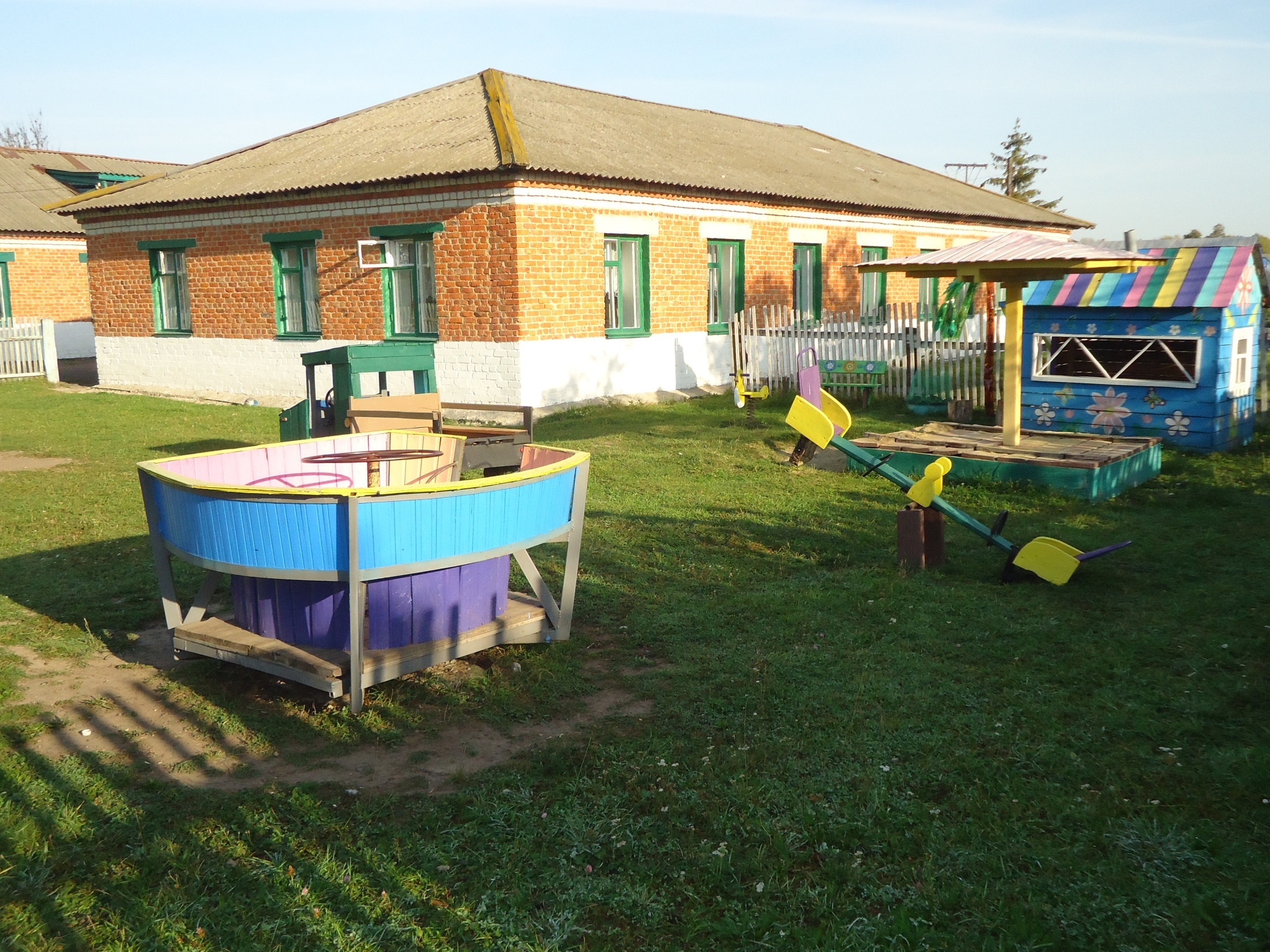 МКДОУ «Детский сад с.Неварь» был открыт в мае 1989 года.Детский сад расположен в центре села,в одном здании со школой, что создаёт благоприятные условия для воспитания детей и более быстрой адаптации их к школе. В помещении детского сада имеются специально оборудованные комнаты.           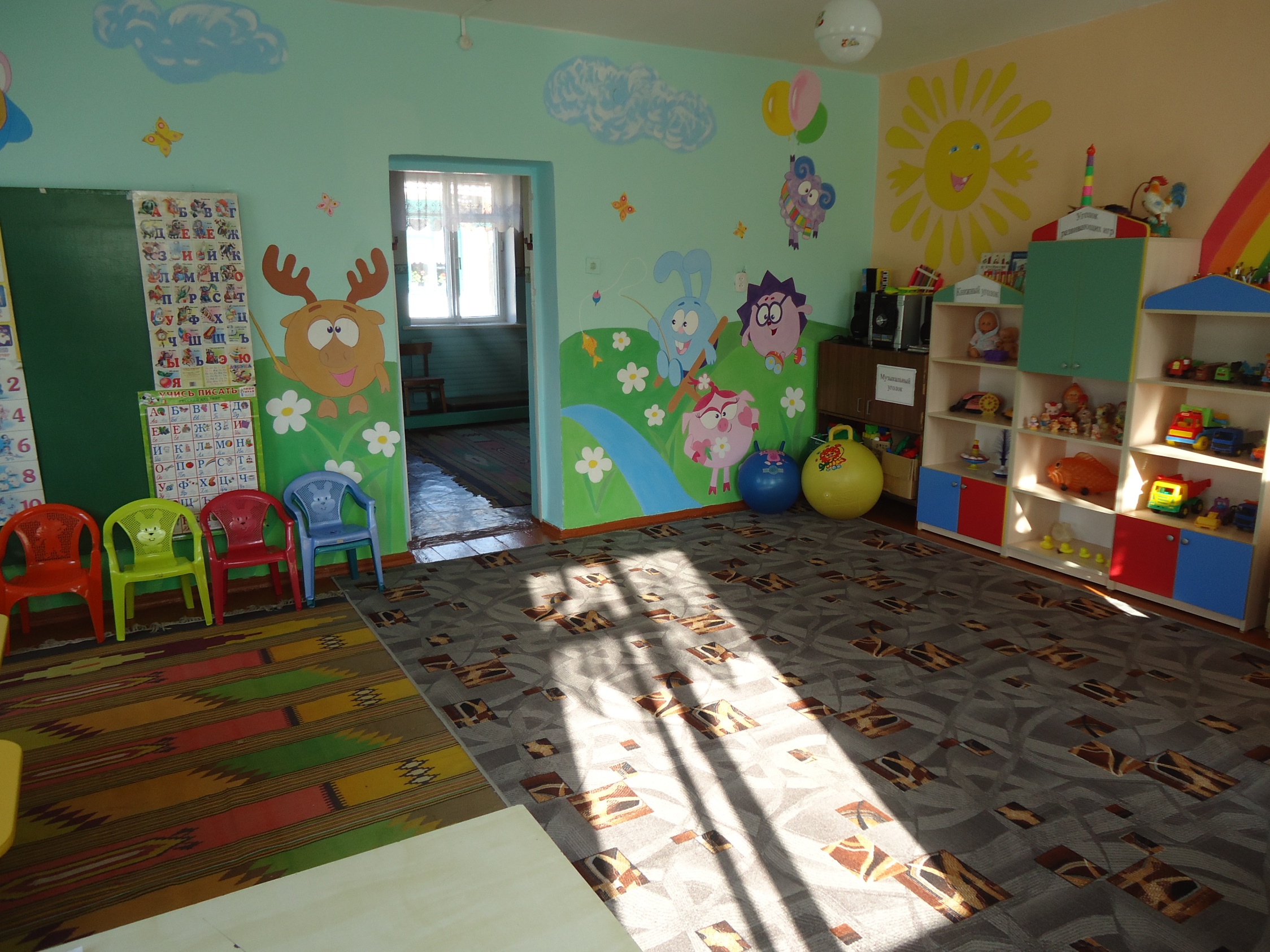 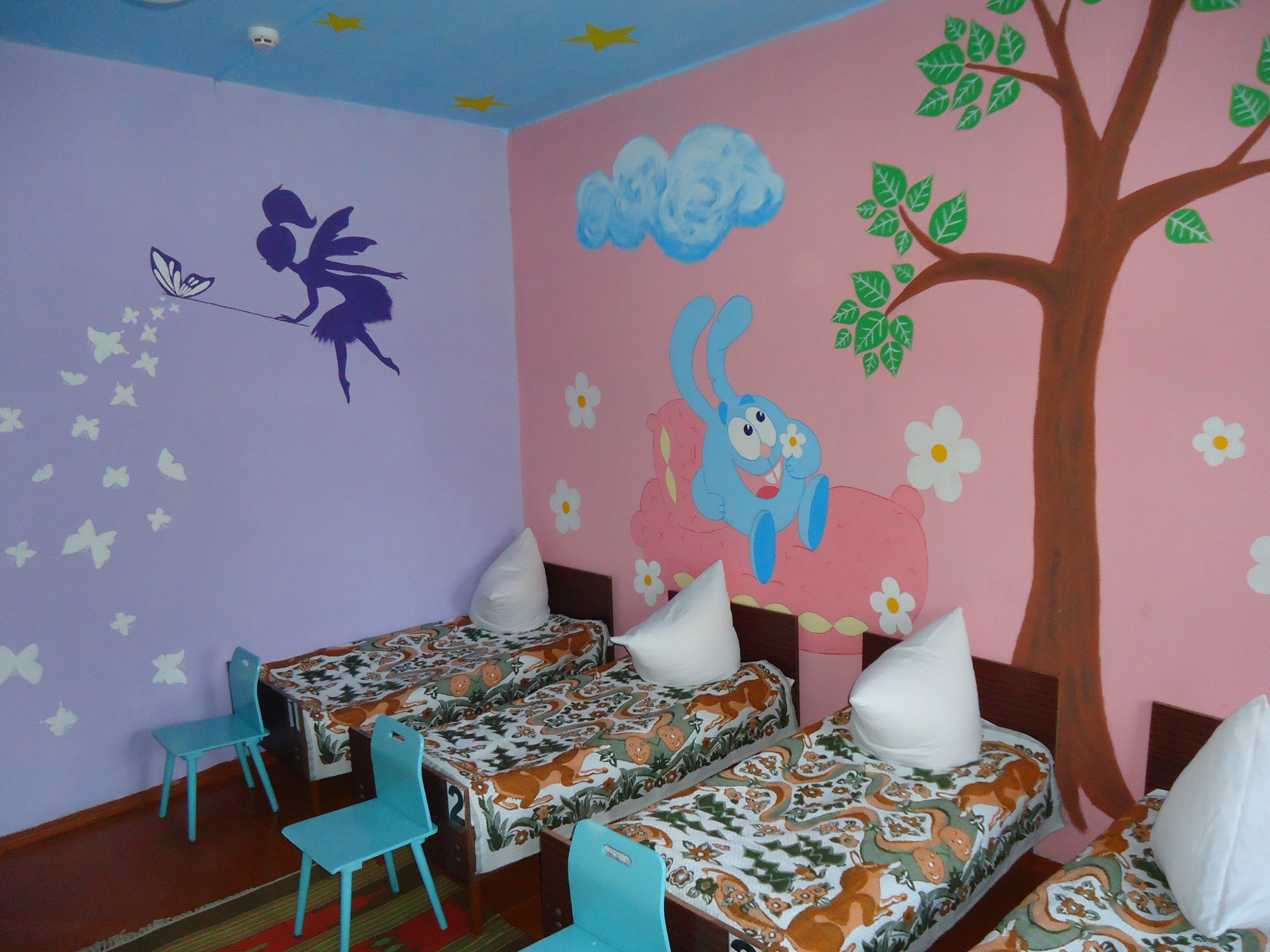            Групповая комната                                             Спальная комната                                                                                                                                           Умывальная                                                         и                              приёмная комнаты.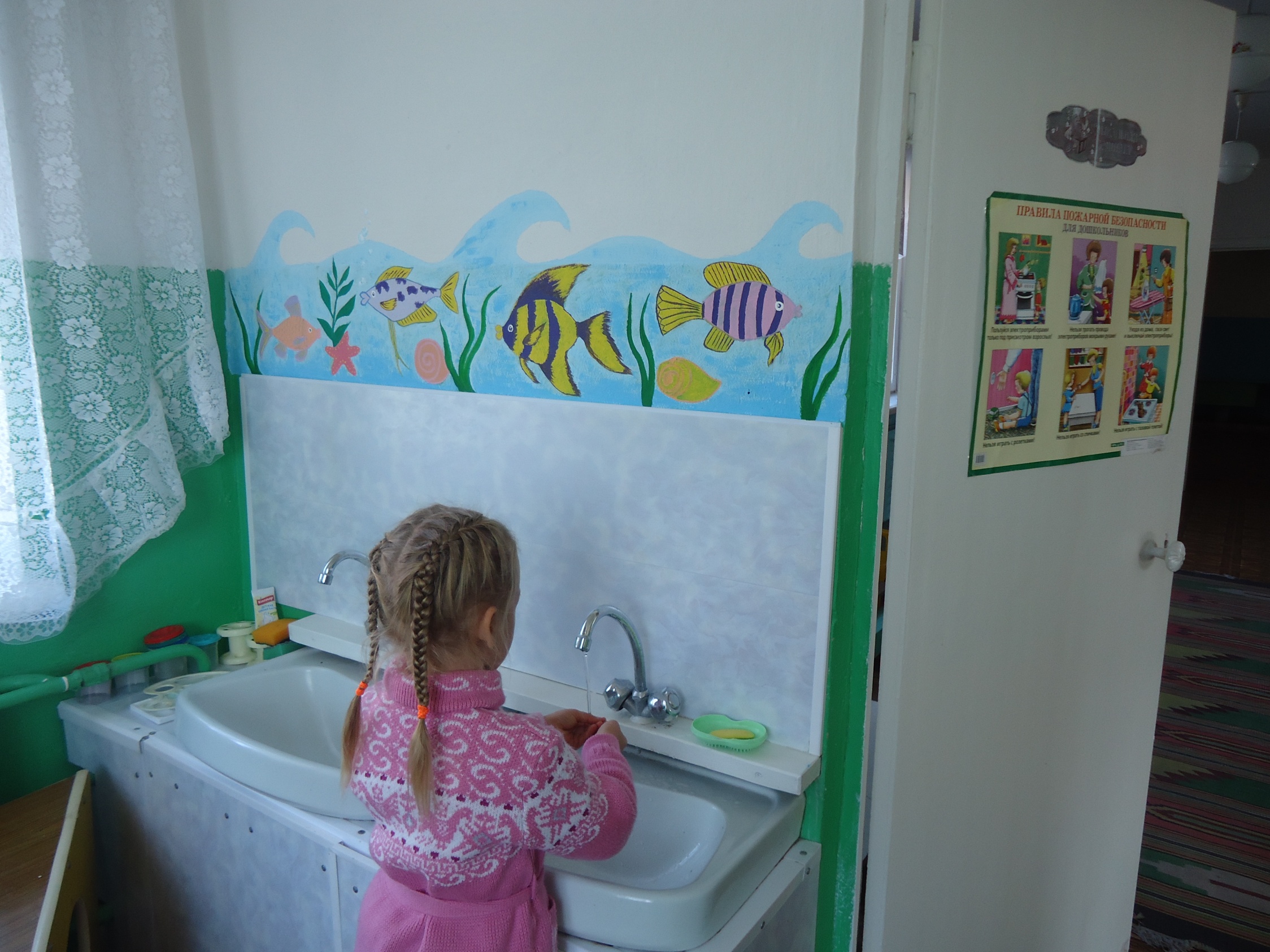 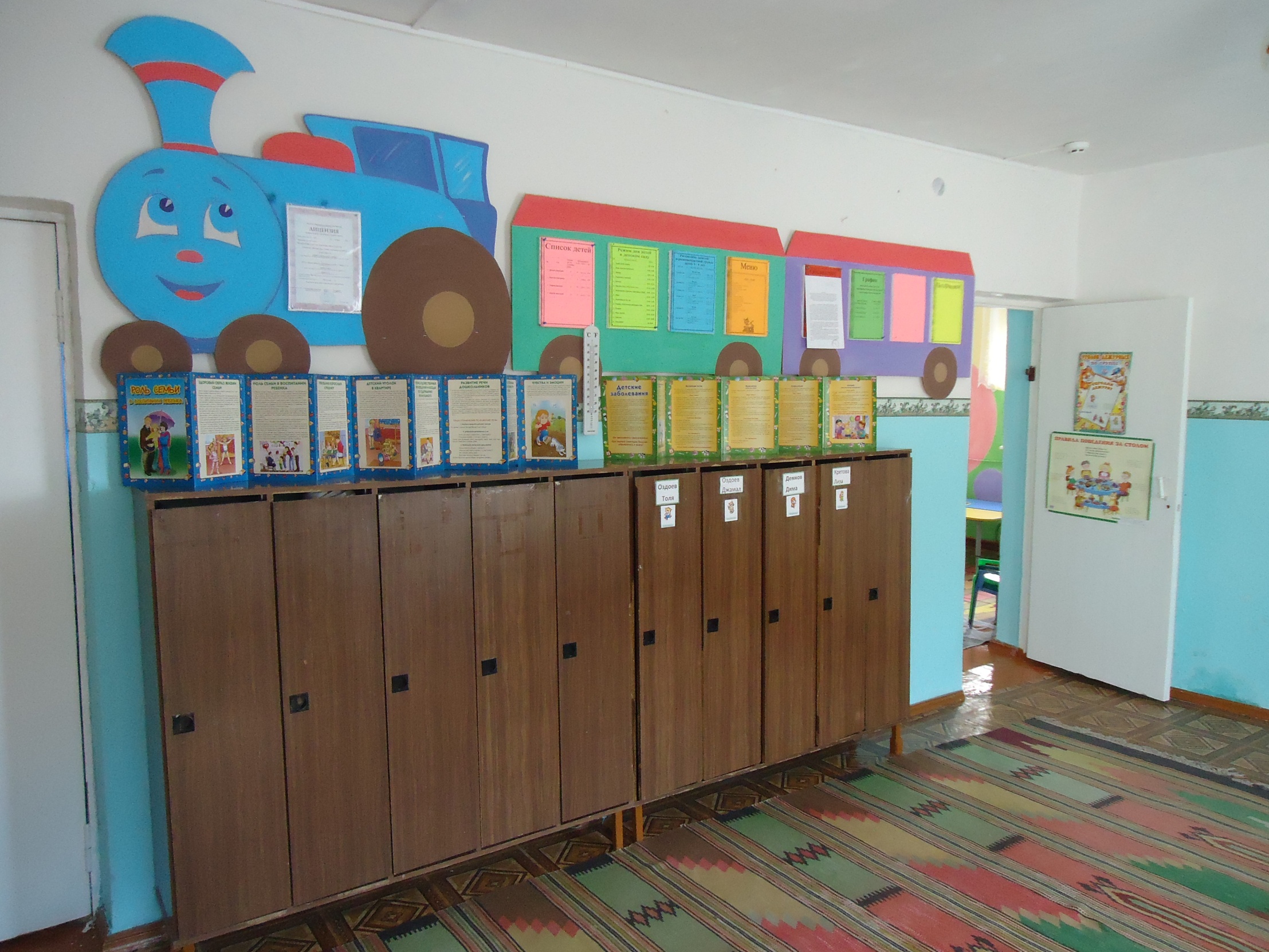 Групповая комната разделена на несколько развивающих зон . Оборудован уголок для сюжетно-ролевых игр, книжный и  музыкальный уголки, спортивный уголок, учебно- развивающий уголок. 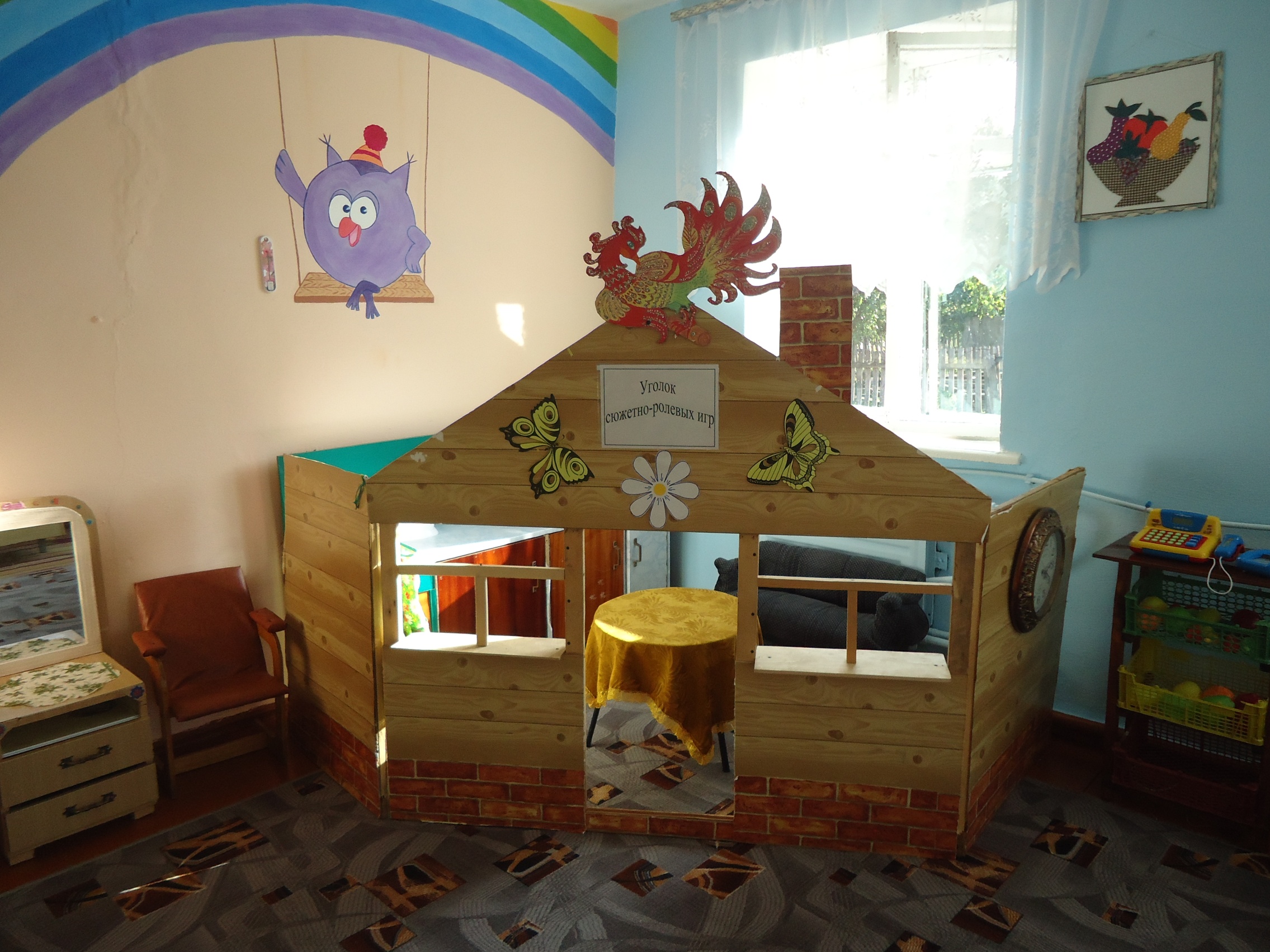 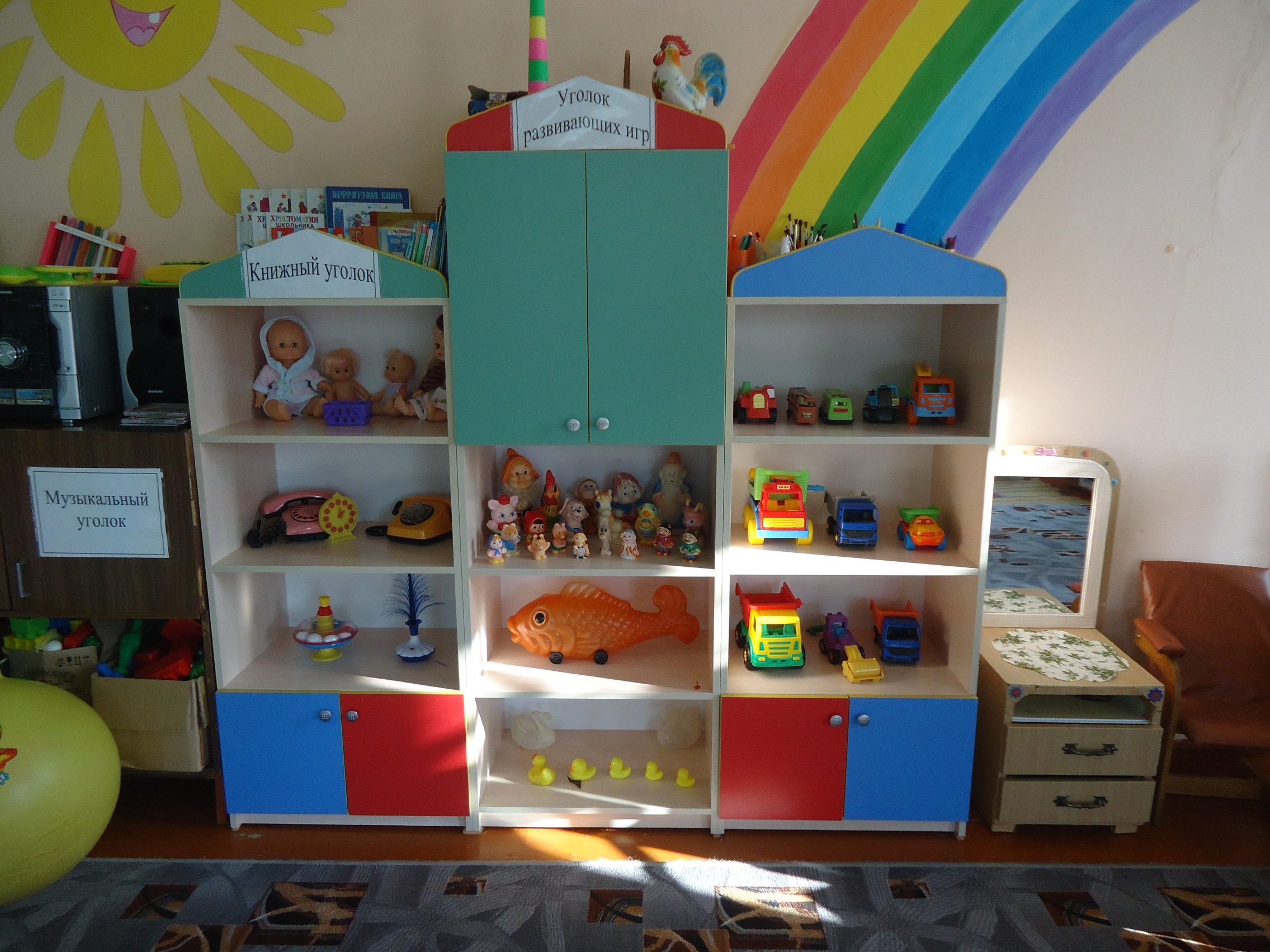 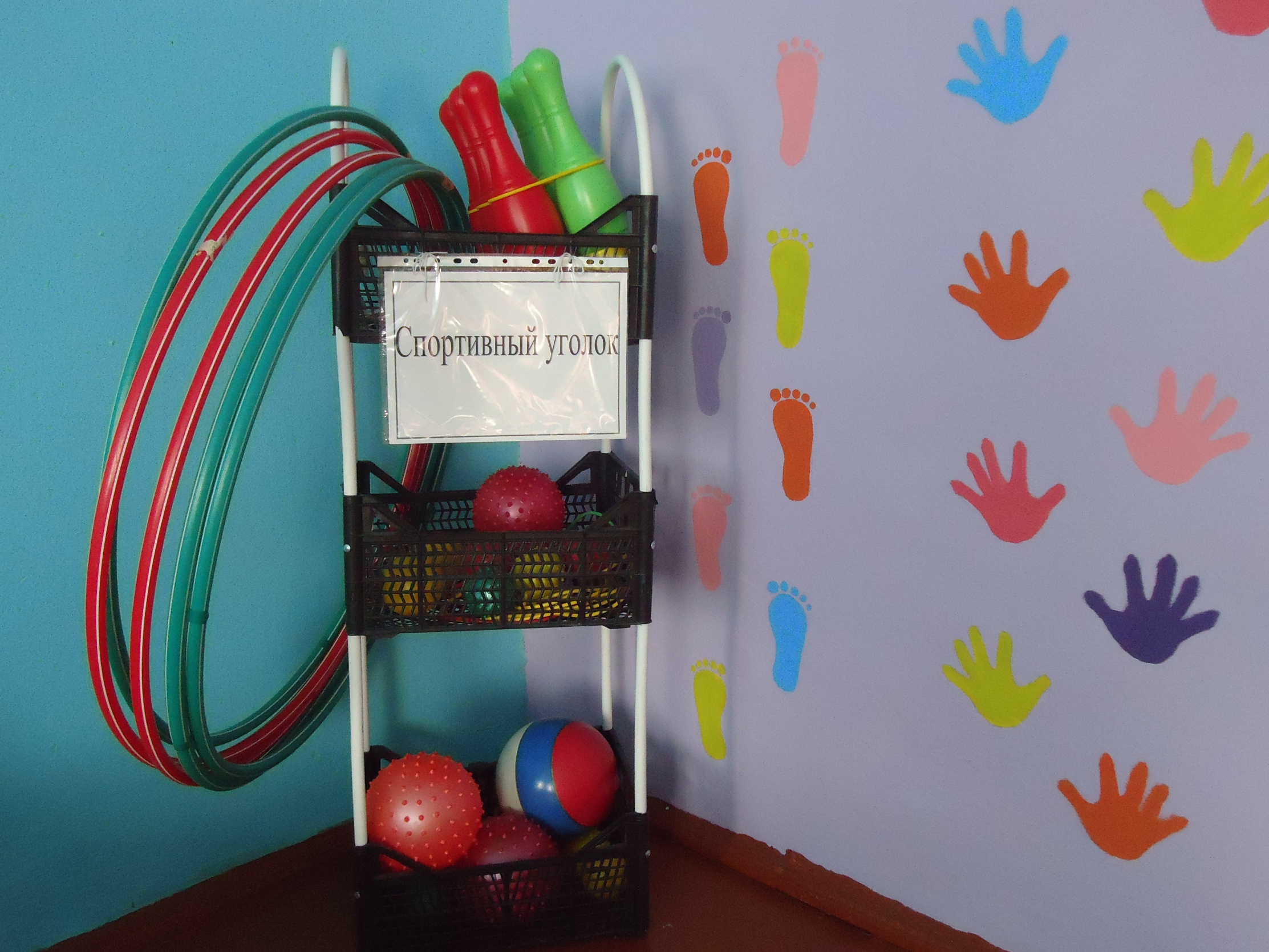 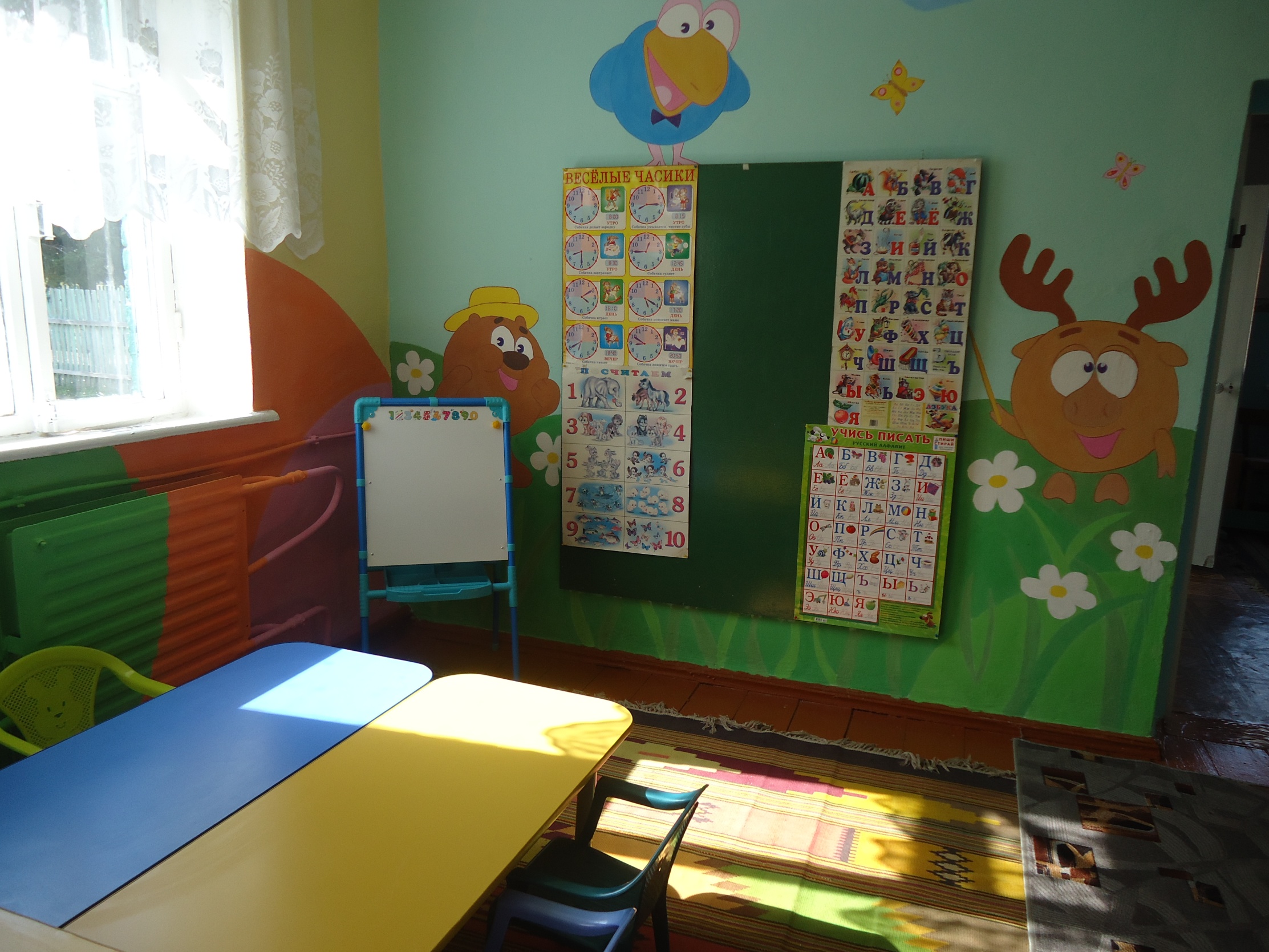 В помощь воспитателю имеется методический уголок.Силами коллектива, спонсоров и родителей укрепляется материально-техническая база детского сада, которая позволяет обеспечить комфортное  пребывание детей в детском саду и организовывать учебно-воспитательный процесс в разновозрастной группе, учитывая индивидуальные особенности и способности каждого ребёнка.